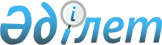 О внесении изменений и дополнений в Закон Республики Казахстан "О бюджетной системе"Закон Республики Казахстан от 16 декабря 1998 года № 319



          Внести в Закон Республики Казахстан от 24 декабря 1996 г. "О бюджетной 
системе"  
 Z960052_ 
  (Ведомости Парламента Республики Казахстан, 




1996 г., № 20-21, ст.402; 1997 г.,  № 11, ст.153; № 13-14, ст.205) 
следующие изменения и дополнения: 

     1. В статье 1:
     в абзаце втором слова "доходных источников и"  и "соответствующим"
исключить;
     абзац пятый изложить в следующей редакции:





          "бюджетный процесс - регламентированная законодательством 
деятельность государственных органов и должностных лиц по составлению, 
рассмотрению, утверждению, исполнению, контролю за исполнением бюджетов 
всех уровней и утверждению отчетов об их исполнении;";




          в абзаце седьмом слова "государственные гарантии" заменить словами 
"государственная гарантия";




          в абзаце двенадцатом слова "и всех внебюджетных фондов" исключить;




          абзац пятнадцатый исключить;




          абзац шестнадцатый изложить в следующей редакции:




          "местные бюджеты - бюджеты областей, областные бюджеты, бюджеты 
городов (кроме городов районного значения), бюджеты специальных 
экономических зон и районов, за исключением районов в городах;";




          абзац девятнадцатый изложить в следующей редакции:




          "программа и подпрограмма - комплекс мероприятий по исполнению 
определенных государственных функций;";




          в абзаце двадцать втором слова "резервный фонд - фонд, 
образуемый за счет бюджетных средств" заменить словами "резервы 
Правительства Республики Казахстан и местных исполнительных 
органов - средства", слово "бюджете" заменить словами "или в местном 
бюджете соответственно";




          абзац двадцать третий изложить в следующей редакции:




          "секвестр - специальный механизм, предусматривающий запрет на 
расходование средств, который вводится в случаях, когда при исполнении 
бюджета происходит превышение установленного уровня бюджетного дефицита 
либо сокращаются поступления от доходных источников, в результате чего 
становится невозможным финансирование в полном объеме предусмотренных в 
бюджете программ;";




          абзац  двадцать четвертый исключить;




          абзац двадцать седьмой дополнить словами "не позднее 1 апреля 
текущего года"; 




          абзац тридцатый исключить;




          дополнить абзацами двадцать девятым - тридцать восьмым следующего 
содержания:




          "городской (районный) бюджет - денежный фонд, предназначенный для 
осуществления исполнительными органами города (района), за исключением 
городов районного значения и районов в городах, своих функций и создаваемый 
за счет налогов и других поступлений, установленных законодательством;";




          "бюджет области - свод областного, городских и районных бюджетов, без 
учета взаимопогашающих операций между ними;";




          "бюджетная заявка - финансовое обоснование программ, представляемая их 
администраторами по форме, установленной Министерством финансов Республики 
Казахстан;";




          "государственное учреждение - администратор программ - центральные  
исполнительные органы и акимы областей и городов Астаны и Алматы, 
ответственные за финансовое обоснование республиканских и местных программ 
при составлении бюджетов;";




          "республиканские программы - программы, имеющие общегосударственное 
значение, разрабатываемые Правительством Республики Казахстан и 
финансируемые из республиканского или местных бюджетов;"; 




          "местные программы - программы, разрабатываемые акимами областей 
(городов Астаны и Алматы) и утверждаемые местными представительными 
органами и финансируемые из местных бюджетов;"; 




          "областной бюджет (бюджет городов Астаны и Алматы) - централизованный 
денежный фонд области (города), предназначенный для осуществления 
областными (городскими) исполнительными органами своих функций и 
создаваемый за счет налогов и других поступлений, устанавливаемых 
законодательством;";




          "программа государственных инвестиций - утверждаемая Правительством 
Республики Казахстан программа инвестирования государственных и (или) 
привлекаемых государством, в том числе под государственные гарантии, 
средств по приоритетным секторам экономики;"; 




     "утвержденный бюджет - бюджет на предстоящий финансовый год, 
утвержденный Парламентом Республики Казахстан или соответствующими  
местными  представительными органами;";
     "уточненный бюджет - бюджет на текущий финансовый год, утвержденный 
Парламентом Республики Казахстан или  соответствующими местными  
представительными органами с учетом изменений, внесенных в ходе его 
исполнения;".
     2. В статье 3:
     абзац пятый пункта 1 исключить;
     пункт 2 исключить.
     3. В статье 4:
     пункт 2 изложить в следующей редакции:
     "2. В Республике Казахстан самостоятельно функционируют 
республиканский бюджет и местные бюджеты (включая бюджеты специальных 
экономических зон).";
     в пункте 3 слова "внебюджетных фондов и" исключить. 
     4. В абзаце втором статьи 5 слова "создание целевых бюджетных 
фондов, их частичное перераспределение" исключить.
     5. В статье 6:
     по тексту статьи исключить слово "включает"; 
     дополнить абзацем четвертым следующего содержания:
     "Погашение" -  поступления от погашения выданных из бюджета кредитов;";
     абзац шестой изложить в следующей редакции:
     "Кредитование" - платежи из бюджета на возвратной основе;"; 
     в абзаце седьмом слово "Финансирование" заменить словами 
"Финансирование дефицита бюджета;".
     6. В статье 7 слова "и мероприятий" исключить.
     7. В статье 8:
     в подпункте 1):
     в абзаце втором слова "республиканского значения" заменить словами  
"Астаны и Алматы";
     абзац пятый дополнить словами "включая поступления в бюджет, 
получаемые от государственных учреждений за оказанные платные услуги;".
     8. В статье 9:
     абзац первый изложить в следующей редакции:
     "Из республиканского бюджета обеспечивается финансирование 
республиканских программ и подпрограмм, которые включают:";
     в абзаце шестом подпункта 1) слово "государственных" исключить;
     в абзаце десятом слово "процентов"  заменить словами "вознаграждений 
(интересов)";
     абзац одиннадцатый изложить в следующей редакции:
     "по программе государственных инвестиций, а также трансфертные расходы,
передаваемые в качестве субвенций в местные бюджеты;";
     абзац двенадцатый считать абзацем четырнадцатым;
     дополнить абзацами двенадцатым и тринадцатым следующего содержания:
     "по пенсионным выплатам из Государственного центра по выплате пенсий и 
государственным социальным пособиям по инвалидности, по случаю потери 
кормильца и по возрасту;
     по обеспечению функционирования, строительству и реконструкции 
автомобильных дорог республиканского значения;".
     9. В статье 10:
     в пункте 1:
     слова "и мероприятий" исключить;
     слово "общегосударственных" заменить словом "государственных";
     первое предложение  пункта 2 изложить в следующей редакции:
     "Местные исполнительные органы разрабатывают и самостоятельно 
исполняют бюджет соответствующих административно-территориальных единиц с 
учетом функционирования на их территории  специальных экономических зон.".
     10. В статье 11:
     подпункт 3) изложить в следующей редакции:
     "3) поступления средств, заимствованных нижестоящими бюджетами у 
вышестоящих бюджетов или банков второго уровня в виде договоров займа для 
покрытия временного кассового разрыва в пределах финансового года;".
     11. В статье 12:
     в подпункте 1):
     абзац первый после слова "органами" дополнить словом "следующих";
     в абзаце четвертом слово "страхованию" заменить словом "обеспечению";
     дополнить абзацами следующего содержания:
     "занятости;
     обеспечению функционирования, строительству и реконструкции 
автомобильных дорог местного значения";
     подпункт 3) дополнить словами "и вознаграждений (интересов) по ним".
     12. В статье 13 слова "республиканского значения" заменить словами 
"Астана и Алматы".
     13. В статье 14:





          в названии и тексте слова "Резервные фонды", "резервного фонда",
"резервных фондов" заменить соответственно словами "Резервы Правительства 
Республики Казахстан и местных исполнительных органов", "резервов 
Правительства Республики Казахстан и местных исполнительных органов"; 




          абзац первый пункта 1 дополнить предложением следующего содержания:




          "В составе резервов Правительства Республики Казахстан и местных 
исполнительных органов предусматриваются  средства для погашения 
обязательств государства по решениям судебных органов.".




          14. Статью 15 исключить.




          15. Главу III изложить в следующей редакции:




          "Глава III. Составление, рассмотрение и утверждение бюджета




          Статья 17. Государственный бюджет 




          1. В установленные Правительством Республики Казахстан сроки 
Министерство финансов Республики Казахстан:




          на основе долгосрочного Прогноза экономического развития, 
совместно с Национальным Банком Республики Казахстан разрабатывает 
стратегию государственного и гарантированного государством заимствования на 
предстоящий 10-летний период, в соответствии с которой уполномоченным 
Правительством Республики Казахстан органом совместно с Министерством 
финансов Республики Казахстан разрабатывается Программа государственных 
инвестиций на 3-летний период; 




          представляет в Правительство Республики Казахстан основные направления 
налогово-бюджетной политики на предстоящий финансовый год, разработанные на 
основе ежегодного послания Президента Республики Казахстан к народу Казахстана, 
индикативного плана социально-экономического развития Республики Казахстан, 
оценки текущего исполнения бюджета, макроэкономических показателей 
стратегии заимствования, денежно-кредитной политики и программы 
государственных инвестиций.




          2. В соответствии с основными направлениями налогово-бюджетной 
политики Правительство Республики Казахстан определяет лимиты расходования 
средств государственного бюджета по функциональным группам.




          3. Правительство Республики Казахстан уточняет:




          перечень государственных программ  по функциональным группам;




          распределение государственных программ между республиканским и местными 
бюджетами;




          центральные и местные исполнительные органы, ответственные 
за выполнение государственных программ.




          4. Министерство финансов Республики Казахстан в пределах лимитов по 
функциональным группам доводит лимиты расходования средств государственного 
бюджета до государственных учреждений-администраторов государственных и 
местных программ.




          5. Государственные учреждения-администраторы республиканских программ 
в пределах доведенных лимитов по функциональным группам:




          разрабатывают бюджетные заявки по республиканским программам, 
финансируемым из республиканского бюджета, и представляют их в Министерство 
финансов Республики Казахстан;




          распределяют по областям лимиты по республиканским программам, 
финансируемым из местных бюджетов в установленном законодательством порядке;




          согласовывают бюджетные заявки по республиканским  программам, 
финансируемым из местных бюджетов, с местными исполнительными органами;




          представляют бюджетные заявки по республиканским программам, 
финансируемым из местных бюджетов, в территориальном разрезе в Министерство 
финансов Республики Казахстан.




          6. Акимы областей и  городов Астаны и Алматы:




          определяют перечень местных программ по согласованию с Министерством 
финансов Республики Казахстан;




          разрабатывают бюджетные заявки по местным программам в пределах 
доведенных лимитов и представляют их в Министерство финансов Республики 
Казахстан.




          7. Министерство финансов Республики Казахстан:




          согласно основных направлений налогово-бюджетной политики 
на предстоящий финансовый год совместно с акимами областей (городов Астаны 
и Алматы) определяет прогнозы доходной части государственного бюджета по 
видам поступлений в территориальном разрезе;




          на основе бюджетных заявок и перечня государственных и местных 
программ разрабатывает прогноз расходной части государственного бюджета на 
предстоящий финансовый год с разделением на республиканский и местные бюджеты;




          разрабатывает нормативы отчислений от государственных налогов и объемы 
трансфертов из республиканского бюджета для обеспечения сбалансированности 
бюджетов областей (городов  Астаны и Алматы);




          разрабатывает и представляет прогноз государственного бюджета 
на предстоящий финансовый год в Правительство Республики Казахстан для 
одобрения.




          Статья 18. Республиканский бюджет




          Закон о республиканском бюджете на предстоящий финансовый год должен 
содержать:




          объемы доходов, полученных официальных трансфертов, погашения ранее 
выданных из бюджета кредитов, расходов,  кредитования и дефицита  бюджета;




          перечень видов налоговых и неналоговых поступлений, доходов 
от операций с капиталом в республиканский и местные бюджеты;




          нормативы отчислений от общегосударственных налогов и объемы 
трансфертов для обеспечения сбалансированности из республиканского бюджета 
в  бюджеты областей (городов Астаны и Алматы);




          величины месячных минимальных заработных плат и месячных расчетных 
показателей по кварталам;




          размер резервов Правительства Республики Казахстан с выделением суммы 
на ликвидацию чрезвычайных ситуаций природного и техногенного характера;




          суммы погашения и обслуживания внешних займов, ранее полученных под 
государственные гарантии Республики Казахстан;




          лимит государственного долга;




          лимит предоставления государственных гарантий Республики Казахстан на 
предстоящий финансовый год;




          перечень предельных расходов по функциональным группам, 
государственным учреждениям-администраторам программ и подпрограммам;




          перечень республиканских программ, финансируемых из республиканского 
бюджета, не подлежащих секвестрированию в процессе исполнения 
республиканского бюджета на предстоящий финансовый год.        




          Статья 19. Рассмотрение и утверждение республиканского бюджета         




          1. Проект закона о республиканском бюджете на предстоящий финансовый 
год разрабатывается по поручению Правительства Республики Казахстан 
Министерством финансов Республики Казахстан и представляется Правительством 
Республики Казахстан в Парламент Республики Казахстан не позднее 15 сентября 
года, предшествующего планируемому.




          2. Утверждение республиканского бюджета и внесение изменений 
и дополнений в бюджет происходят на совместном заседании палат после их 
последовательного обсуждения вначале в Мажилисе, а затем в Сенате.




          Обсуждение начинается с доклада министра финансов, Председателя 
Национального Банка Республики Казахстан, других уполномоченных 
Правительством лиц, а также лиц, уполномоченных палатами Парламента 
Республики Казахстан, с заключением по рассматриваемому вопросу.




          3. Республиканский бюджет на предстоящий финансовый год утверждается 
на уровне программ на совместном заседании палат Парламента Республики 
Казахстан не позднее 15 декабря отчетного года.




          В ходе обсуждения республиканского бюджета на предстоящий год 
Правительство Республики Казахстан представляет Парламенту Республики 
Казахстан расчеты направления средств на уровне подпрограмм.




          В случае, если Парламентом Республики Казахстан в срок до 15 
декабря не будет принят закон о республиканском бюджете на очередной 
финансовый год, Президент Республики Казахстан издает Указ "О 
республиканском финансовом плане на 1 квартал предстоящего финансового 
года", который действует до утверждения Парламентом республиканского бюджета.




          Исполнение финансового плана осуществляется в порядке, установленном 
для республиканского бюджета.




          Статья 20. Порядок уточнения республиканского бюджета




          Уточнение республиканского бюджета в ходе его исполнения 
осуществляется на основании предложений Правительства Республики Казахстан 
или других законодательных инициатив, согласно действующему 
законодательству, в порядке и условиях настоящего Закона.




          Статья 21. Местные бюджеты




          1. Составление местных бюджетов осуществляется в соответствии с 
бюджетной классификацией, утверждаемой Министерством финансов Республики 
Казахстан.




          2. Местные представительные и исполнительные органы несут 
ответственность за сбалансированность доходов и расходов соответствующих местных 
бюджетов.




          3. Местные исполнительные органы для разработки прогнозов бюджетов 
областей и городов Астаны и Алматы:




          формируют доходную часть в срок до 1 сентября на основе согласованных 
с Министерством финансов Республики Казахстан прогнозов поступлений и 
доведенных Министерством финансов Республики Казахстан прогнозов нормативов 
отчислений от общегосударственных налогов и сборов, и объемов трансфертов из 
республиканского бюджета для обеспечения сбалансированности их 
бюджетов с учетом законодательства о специальных экономических зонах;




          формируют расходную часть на основе согласованных с соответствующими 
центральными исполнительными органами государственных программ, 
финансируемых из местных бюджетов и местных программ;




          определяют нормативы отчислений от налоговых и неналоговых 
поступлений, доходов от операций с капиталом и объемы трансфертов 
для обеспечения сбалансированности из областного бюджета в нижестоящие 
бюджеты;




          согласовывают лимит заимствования для покрытия временного кассового 
разрыва с Министерством финансов Республики Казахстан;




          представляют прогноз бюджетов областей (городов Астаны и Алматы) в 
Министерство финансов Республики Казахстан для согласования на предмет 
соответствия параметрам прогноза государственного бюджета.




          4. Решение маслихата о местном бюджете на предстоящий финансовый год 
должно содержать:




          объемы доходов, полученных официальных трансфертов, расходов, чистого 
кредитования;




          перечень видов налоговых и неналоговых поступлений, доходов 
от операций с капиталом в местные бюджеты в соответствии с законом 
о республиканском бюджете;




          нормативы отчислений от налоговых и неналоговых поступлений, доходов 
от операций с капиталом и объемы трансфертов для обеспечения 
сбалансированности из областного бюджета в нижестоящие бюджеты;




          размер резервов  местных исполнительных органов с выделением 
сумм на ликвидацию чрезвычайных ситуаций природного и техногенного 
характера местного значения;




          лимит заимствования для покрытия временного кассового разрыва 
областных бюджетов и бюджетов городов Астаны и Алматы; 




          размеры средств по программам среднего образования и здравоохранения, 
которые должны быть не ниже соответствующих объемов, указанных в законе о 
республиканском бюджете на соответствующий год;




          перечень республиканских программ, финансируемых из местных 
бюджетов и местных программ, сгруппированных в соответствии с 
функциональной бюджетной классификацией, и их объемы;




          перечень республиканских и местных программ, финансируемых 
из местного бюджета, не подлежащих секвестрированию в процессе 
исполнения местного бюджета на предстоящий финансовый год.




          5. Вмешательство вышестоящих государственных органов и местных 
исполнительных органов в процесс утверждения и исполнения  низовых бюджетов 
не допускается.




          6. Местным исполнительным органам запрещается выдавать гарантии за 
счет средств местных бюджетов. 




          7. Акимы областей и городов Астаны и Алматы не позднее двухнедельного 
срока после вступления в силу закона о республиканском бюджете на очередной 
финансовый год уточняют ранее составленные прогнозные объемы бюджета и вносят 
на рассмотрение соответствующего маслихата проект областного и городского 
(городов Астаны и Алматы) бюджета, который в течение двух недель принимает 
решение по его утверждению.




          8. Акимы районов (городов) в двухнедельный срок после утверждения 
областного бюджета вносят проект бюджетов на рассмотрение соответствующего 
маслихата, который не позднее двухнедельного срока принимает решение об 
утверждении бюджета. 




          Бюджеты специальных экономических зон утверждаются в сроки, 
установленные настоящим пунктом.




          9. До утверждения местного бюджета соответствующими маслихатами на 
предстоящий финансовый год исполнение бюджета 1 квартала осуществляется в 
размере 1/4 части проекта годового бюджета на  предстоящий финансовый год.".




          16. В  абзаце первом пункта 2 статьи 22 слова "республиканского 
значения" заменить словами "Астаны и Алматы".




          17. Пункты 3 и 4 статьи 23 исключить.




          18. В статье 25: 




          в заголовке слова "Порядок исполнения" заменить словом "Исполнение";




          в пункте 2 слово "Организации" заменить словами "Государственные 
учреждения" и слова "при Министерстве" заменить словом "Министерства";




          пункт 3 изложить в следующей редакции:




          "3. Все государственные учреждения:




          не вправе брать на себя финансовые обязательства сверх сумм 
бюджетных назначений, установленных бюджетным законодательством на 
соответствующий финансовый год;




          обязаны представлять Министерству финансов Республики Казахстан и 
Счетному комитету по контролю за исполнением республиканского бюджета в 
установленные сроки информацию, необходимую для подготовки отчета об 
исполнении республиканского бюджета.";




          пункт 4 изложить в следующей редакции:    




        "4. Правительство Республики Казахстан имеет право в процессе 
исполнения бюджета вносить изменения в перечень государственных 
органов, реализующих программы, в пределах сумм по программам, 
утвержденным законом о республиканском бюджете на текущий финансовый год, 
связанные с осуществлением мероприятий по совершенствованию структуры и 
функций государственных учреждений, и изменять источники покрытия дефицита 
республиканского бюджета.";




          пункт 5 исключить;




          пункт 6 изложить в следующей редакции:




          "6. Не допускается выделение средств из республиканского бюджета 
государственным учреждениям, содержащимся за счет местных бюджетов (за 
исключением случаев, предусмотренных законом о республиканском бюджете), 
общественным и творческим объединениям и организациям.";




          в пункте 7 слова "городов республиканского значения" заменить 
словами "городов  Астаны и Алматы";   




          пункты 8 и 9 исключить. 




          19. В статье 26:




          в заголовке слова "Порядок исполнения" заменить словом "Исполнение";




          в абзаце первом пункта 2 слова "на основании поквартальной 
разбивки по росписи доходов и расходов областного бюджета, бюджетов 
городов республиканского и областного значения и бюджетов районов, 
которая составляется в пределах сумм утвержденных бюджетов" заменить 
словами "в соответствии с Правилами составления и исполнения бюджета";




          пункт 2 дополнить абзацем вторым в следующей редакции:




          "нижестоящие бюджеты имеют право заимствовать у вышестоящих бюджетов 
или банков второго уровня в виде договоров займа для покрытия временного 
кассового разрыва в пределах финансового года только при наличии в 
соответствующем бюджете средств, предназначенных на погашение основной суммы 
займа и вознаграждения (интереса) по нему."; 




          пункт 3 исключить;




          в пункте 4 слова "республиканского значения" заменить словами  
"Астаны и Алматы";




          в пункте 6: 




          после слов "из местных бюджетов" слово "организациям" заменить словами 
"государственным учреждениям";




          слова "и внебюджетных фондов" и ", а также хозяйствующим субъектам без 
государственной  доли участия" исключить;




          пункт 7 изложить в следующей редакции:




          "7. Свободные остатки бюджетных средств, полученные на начало 
финансового года в результате перевыполнения доходов, а также суммы 
перевыполнения по доходам за истекший квартал в ходе исполнения бюджета 
текущего года не подлежат изъятию в вышестоящий бюджет.".




          20. Статью 27 изложить в следующей редакции:




          "Статья 27. Порядок изменения расходов бюджета




            При превышении установленного уровня дефицита бюджета либо снижении 
поступлений от доходных источников в процессе исполнения бюджета, решение о 
сокращении предусмотренных в бюджете расходов по каждой программе до 10 
процентов утвержденных сумм принимается Правительством Республики Казахстан и 
местными исполнительными органами, а свыше 10 процентов - путем внесения 
изменений в закон о республиканском бюджете и соответствующие решения 
маслихатов.




          Перечень программ, не подлежащих секвестрированию, определяется 
Парламентом Республики Казахстан и соответствующими маслихатами в законе и 
решениях о бюджете на соответствующий год.".




          21. В статье 29: 




          в пункте 1 слова ", обязательные и для всех организаций, расходующих 
средства внебюджетных фондов, вступающие в силу после их утверждения 
Правительством Республики Казахстан" исключить;




          в пункте 2 слова "центральных исполнительных органов, местных 
исполнительных и представительных органов, организаций, содержащихся за 
счет государственного бюджета, а также фондов целевого финансирования  и 
государственных внебюджетных фондов" заменить словами "государственных 
учреждений".




          22. В статье 30: 




          в пункте 1:




          после слов "Парламенту Республики Казахстан" дополнить словами "и 
Счетному комитету по контролю за исполнением республиканского бюджета";




          после слов "исполнения республиканского бюджета" дополнить словами "на 




уровне подпрограмм и о погашении основной суммы государственного долга"; 
     в пункте 4 слова "министерства, государственные комитеты и иные 
центральные и местные представительные и исполнительные органы и другие 
организации" заменить словами "государственные учреждения".
     23. В абзаце первом пункта 1 статьи 31 слова "министерствами, 
государственными комитетами, ведомствами и организациями, вне зависимости 
от форм собственности," заменить словами "государственными учреждениями".        


     Президент
Республики Казахстан
     
     
(специалист: Р.Жантасова
             25.12.98г.)      
      
      


					© 2012. РГП на ПХВ «Институт законодательства и правовой информации Республики Казахстан» Министерства юстиции Республики Казахстан
				